Mental Health YS*5.01*121Deployment, Installation, Back-Out, and Rollback Guide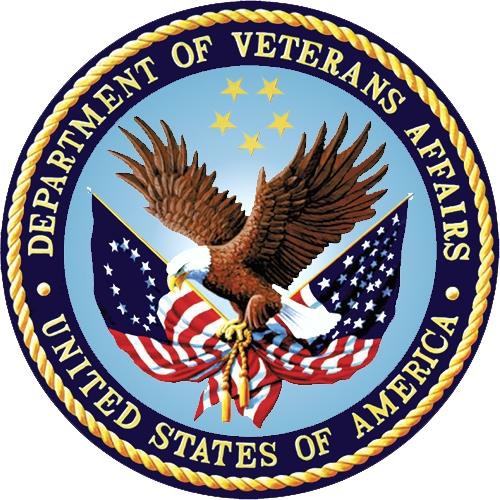 May 2018Department of Veterans AffairsOffice of Information and Technology (OI&T).Revision HistoryArtifact RationaleThis document describes the Deployment, Installation, Back-out, and Rollback Plan for new products going into the VA Enterprise. The plan includes information about system support, issue tracking, escalation processes, and roles and responsibilities involved in all those activities. Its purpose is to provide clients, stakeholders, and support personnel with a smooth transition to the new product or software, and should be structured appropriately, to reflect particulars of these procedures at a single or at multiple locations.Per the Veteran-focused Integrated Process (VIP) Guide, the Deployment, Installation, Back-out, and Rollback Plan is required to be completed prior to Critical Decision Point #2 (CD #2), with the expectation that it will be updated throughout the lifecycle of the project for each build, as needed.Table of ContentsIntroductionThis document describes how to deploy and install the patch YS*5.01*121 of the Mental Health package, as well as how to back-out the product and rollback to a previous version or data set.This document is a companion to the project charter and management plan for this effort in this document.PurposeThe purpose of this plan is to provide a single, common document that describes how, when, where, and to whom Mental Health patch YS*5.01*121 will be deployed and installed, as well as how it is to be backed out and rolled back, if necessary. The plan also identifies resources, communications plan, and rollout schedule. Specific instructions for installation, back-out, and rollback are included in this document.DependenciesIt is assumed that this patch is being installed into a fully patched VistA system. In particular, patch YS*5.01*119 must be installed prior to the installation of this patch.ConstraintsThere are no constraints beyond the installation into an up-to-date VistA system.Roles and ResponsibilitiesThe following describes the roles and responsibilities associated with the testing and release of YS*5.01*121. This is a VistA patch that will be deployed via the normal Mailman route.Table 1: Deployment, Installation, Back-out, and Rollback Roles and ResponsibilitiesDeploymentThe deployment is planned as a simultaneous (National Release) rollout. This section provides the schedule and milestones for the deployment.TimelineThe deployment and installation is scheduled to run from March 2017 through June 2017 as depicted in the Master Deployment Schedule in the PCL-5 MHAS Project Management Plan. Refer to RTC/MHLTH/MHLTH_MHAS_PCL5/ MHLTH_MHAS_PCL5_Documentation (6: UAT Sept_7_2016)/PM/Overarching.Site Readiness AssessmentThis section discusses the locations that will receive the YS*5.01*121 deployment.Deployment Topology (Targeted Architecture)This will be a patch to VA VistA systems distributed via FORUM.Site Information (Locations, Deployment Recipients)This patch will be installed on all VistA instances within the 90 day compliance window after it is nationally released. The test sites are Milwaukee and Orlando.Site PreparationOther than a fully patched VistA system, there is no other preparation required.ResourcesFacility Specifics (optional)N/AHardwareN/ASoftwareN/ACommunicationsWhen the patch is released, the notification of the released patch will be sent to VistA sites per the usual mechanism via FORUM.When sites choose to install the patch, they should notify users of the Mental Health packages about the installation and updates to Mental Health instruments.InstallationPre-installation and System RequirementsMental Health patch YS*5.01*119 must be installed prior to the installation of YS*5.01*121. The environment check for YS*5.01*121 will verify this.Platform Installation and PreparationMental Health patch YS*5.01*119 must be installed prior to the installation of YS*5.01*121. The environment check for YS*5.01*121 will verify this.This patch installs new instruments that will consume about 2MB of disk space in the ^XTMP global during installation. The growth of the ^YTT global will be about 1MB.This patch can be loaded with users in the system but it is recommended that it be installed when user activity is low. Installation time will be less than 5 minutes.It is recommended that you use the “Backup a Transport Global” option that is referenced in the installation instructions. This will be useful should it be decided to back out the installation.To ensure the integrity of the transport global, use the “Verify Checksums in Transport Global” to compare the checksums with the list that follows:The checksums below are new checksums, and can be checked with CHECK1^XTSUMBLD. Routine Name: YS121PSTBefore:	n/a	After: B23620999	**121** Routine Name: YSASA2Before: B23828407	After: B24374661	**24,30,32,38,121**Before: B22089171	After: B23877912	**38,121**Routine list of preceding patches: 76, 106, 119Access Requirements and Skills Needed for the InstallationThe installation must be performed by someone with access to the KIDS Install menu.Installation ProcedureChoose the PackMan message containing this patch and invoke the INSTALL/CHECK MESSAGE PackMan option.Start up the Kernel Installation and Distribution System Menu [XPD MAIN]:Edits and Distribution ... Utilities ...Installation ...Select Kernel Installation & Distribution System Option: InstallationLoad a DistributionVerify Checksums in Transport GlobalPrint Transport GlobalCompare Transport Global to Current SystemBackup a Transport GlobalInstall Package(s)Restart Install of Package(s) Unload a DistributionFrom this menu, you may elect to use the following options (When prompted for the INSTALL NAME, enter YS*5.01*121):Backup a Transport Global - This option will create a backup message of any routines exported with this patch. It will not backup any other changes such as DD's or templates.Compare Transport Global to Current System - This option will allow you to view all changes that will be made when this patch is installed. It compares all components of this patch (routines, DD's, templates, etc.).Verify Checksums in Transport Global - This option will allow you to ensure the integrity of the routines that are in the transport global.Use the Install Package(s) option and select the package YS*5.01*121.When prompted "Want KIDS to Rebuild Menu Trees Upon Completion of Install? NO//", answer NO.When prompted "Want KIDS to INHIBIT LOGONs during the install? NO//", answer NO.When prompted "Want to DISABLE Scheduled Options and Menu Options and Protocols? NO//", answer NO.Installation Verification ProcedureAfter installation, notify mental health package users that the following new instruments are available:Alcohol Smoking and Substance Involvement Screening- NIDA modified version	ASSIST-NIDABrief Resiliency Scale	BRSCross-Cutting Symptom Assessment for DSM-5	CCSA-DSM5 Client Evaluation of Motivational Interviewing	CEMI Couple Satisfaction Index	CSICouple Satisfaction Index - 4 Item	CSI-4Couple Satisfaction Index Partner Version	CSI PARTNER VERSION Couple Satisfaction Index - 4 Item Partner Version	CSI-4 PARTNERVERSIONGeriatric Anxiety Inventory	GAIInsomnia Severity Index	ISIModified Katz Index of ADLs	KATZ-ADL-6ptPain Stages of Change Questionnaire	PSOCQPerceived Stress Scale	PSSRestless Legs Syndrome Rating Scale	RLSSmith Morning-Evening Scale	SMEQSleep Need Questionnaire	SNQSnoring, Tired, Observed, Blood Pressure	STOPThese instruments are no longer available:Alcohol Use Inventory (Revised)	AUIR Center for Epidemiologic Studies Depression Scale(5-item version)	CESD5Depression Outcome Module 8.0	DOM80 Depression Outcomes Module: Geriatric Screen	DOMG Employment Readiness Scale	ERSHealth Locus of Control Scale	HLOCRotter Internal-External Scale	IEQRotter Locus of Control	RLOCSpiritual Assessment Inventory	SAICrowne-Marlowe Social Desirability Scale	SDESShort Michigan Alcoholism Screening Test	SMASTValidity Scale	VALDWard Atmosphere Scale	WASSystem ConfigurationN/ADatabase TuningN/ABack-Out ProcedureBack-Out StrategyIt is possible to partially back-out the installation of YS*5.01*121. This would involve restoring instrument specifications to their previous state and then restoring the saved routines. The back- out of changes to the data dictionary would require a patch to a patch.Back-Out ConsiderationsPlease contact VistA support and the development team before attempting a back-out. The back- out procedure will still leave some changes in place. In addition, the installation of subsequent patches may be problematic if YS*5.01*121 is not installed.Back-Out CriteriaA back-out should only be considered if there is a patient safety issue, if Mental Health Assistant no longer functions, or if there is some other catastrophic failure.Back-Out RisksThe risks vary depending on what is causing the failure of the system. The main risk is that the Mental Health package would be left in an unknown configured state.Authority for Back-OutThe VistA system manager determines if a back-out of YS*5.01*121 should be considered.Back-Out ProcedureIf you wish to restore newly installed instruments to their previous state, you must do that before any other back-out steps. See the instructions for restoring the previous instrument state in the Rollback Procedure section to do this.To back-out routines, you must have already selected the “Backup a Transport Global” option during the installation process. To restore the previous routines:Choose the PackMan message containing the backup you created during installation.Invoke the INSTALL/CHECK MESSAGE PackMan option.Select Kernel Installation & Distribution System Option: InstallationUse the Install Package(s) option to install the previously saved routines.If you need to back-out data dictionary modifications, remove protocols, options, or templates, you will need to contact the development team for a patch.Back-out Verification ProcedureVerification of the back-out procedure would be the resolution of the problem that caused the need for the back-out.Rollback ProcedureRollback ConsiderationsYS*5.01*121 adds new and updates existing mental health instruments. It is possible to roll back these changes within one week of the installation.Rollback CriteriaA rollback might be considered if the behavior of mental health instruments appears to be adversely affected after installation of YS*5.01*121. The VistA support and product development team should be contacted to determine if there is an alternative fix short of a rollback.Rollback RisksA rollback could adversely impact future installations of mental health instruments and cause problems with scoring existing mental health instruments.Authority for RollbackThe VistA system manager determines if a rollback of mental health instruments distributed by YS*5.01*121 should be considered.Rollback ProcedureWhen YS*5.01*121 is installed, a backup is made of each instrument that will be updated. These instrument backups are saved in the MH INSTRUMENT EXCHANGE file. Each backup begins with the text “YTBackup” followed by the instrument name.You must possess the XUPROG key to view backup entries.On the MHA3 Utilities menu (YTQ MHA3 MENU), run the “Instrument Exchange” option. You will see something like this screen: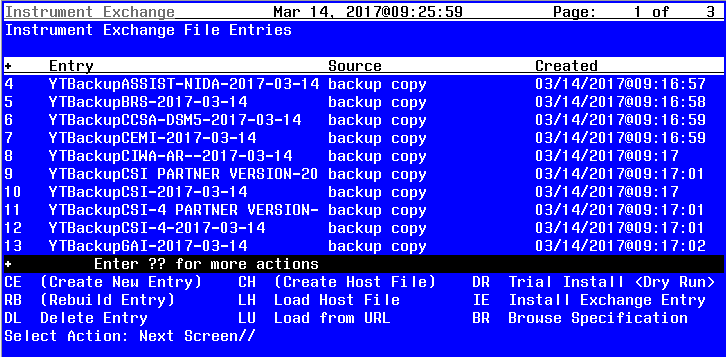 Optionally, if you want to see how many records will be restored, choose “Trial Install” then select the number of the backup you wish to restore.When you are ready to restore an instrument, choose “Install Exchange Entry” then select the number of the backup you want to restore.Rollback Verification ProcedureVerify the restore by checking to see that the instrument behaves as it did prior to the install.DateVersionDescriptionAuthorMarch 20181.1Corrected test sites and updated paginationREDACTEDMarch 20171.0Updated with team inputREDACTEDMarch 20170.01Initial VersionREDACTEDIDTeamPhase / RoleTasksProject Phase (See Schedule)Project ManagerDeploymentDetermine and document the roles and responsibilities of those involved in the deployment.DesignSQA, Test SitesDeploymentTest for operational readinessTestProject Manager, Release ManagerDeploymentExecute deploymentReleaseIndividual VistA SitesInstallationPlan and schedule installationReleaseRelease ManagerBack-outConfirm availability of back-out instructions and back-out strategy (what are the criteria that trigger a back-out)ReleaseIDTeamPhase / RoleTasksProject Phase (See Schedule)Sustainment TeamPost DeploymentHardware, Software and System SupportSustainRoutine Name: YSASFMBefore: B12459768Routine Name: YSASGPHAfter:B13567691**24,30,32,37,38,55,76,121**Before:	B9594402Routine Name: YSASLIBAfter:B10438975**24,30,37,121**Before: B12975057After:B13582273**24,37,121**Routine Name: YSASOLBefore: B29236654After:B30117483**24,30,32,38,121**Routine Name: YSASPRTBefore:	B4817471After:B5189916**24,30,38,76,121**Routine Name: YSASRUBefore: B24470974After:B24477197**24,30,32,38,55,106,121**Routine Name: YSASRU1Before:	B6081972After:B6409525**24,30,32,38,121**Routine Name: YSASSELBefore: B23674748After:B27844186**24,30,38,76,121**Routine Name: YSASURoutine Name: YSASU1Before:	B7082344After:B7521838**38,121**Routine Name: YTQAPI1Before: B28272751After:B28881859**85,119,121**Routine Name: YTQAPI14Before: B30749913After:B31797790**85,97,96,103,119,121**Routine Name: YTQAPI2Before: B23429482Routine Name: YTQAPI2AAfter:B24402405**85,96,119,121**Before:	n/aRoutine Name: YTQAPI8After:B20357821**121**Before: B32771511Routine Name: YTQAPI9After:B33168164**85,121**Before: B29675237After:B30004209**85,96,119,121**Routine Name: YTXCHGBefore:	n/aAfter:B53596106**121**Routine Name: YTXCHGEBefore:	n/aAfter:B29307956**121**Routine Name: YTXCHGIBefore:	n/aAfter:B54913462**121**Routine Name: YTXCHGLBefore:	n/aRoutine Name: YTXCHGMAfter:B41031528**121**Before:	n/aRoutine Name: YTXCHGPAfter:B68668785**121**Before:	n/aAfter:B14086583**121**Routine Name: YTXCHGSBefore:	n/aAfter:B897882**121**Routine Name: YTXCHGTBefore:	n/aAfter:B19049216**121**Routine Name: YTXCHGUBefore:	n/aAfter:B33209921**121**Routine Name: YTXCHGVBefore:	n/aRoutine Name: YTXUTLAfter:B28434999**121**Before:	n/aAfter:B4333737**121**